LIBERECKÝ KRAJ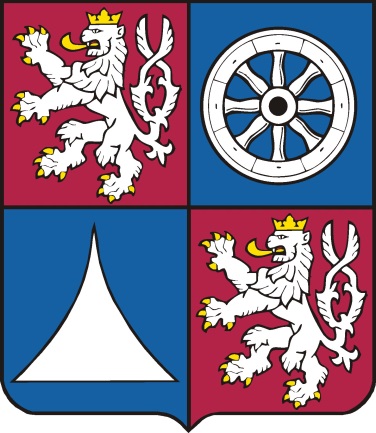 Rozpočet Libereckého kraje na rok 2017textová částR O Z P O Č E T   L I B E R E C K É H O   K R A J E  N A  R O K  2 0 1 7I. PŘÍJMOVÁ ČÁST1. IDENTIFIKACE PŘÍJMŮ ROZPOČTU KRAJE 2017Příjmy rozpočtu kraje na rok 2017, budou tvořit: daňové příjmy podíl kraje na výnosech sdílených daní dle platného znění zákona č. 243/2000 Sb., o rozpočtovém určení daní, podle kterého má činit podíl krajů v roce 2017: 8,92 % z celostátního hrubého výnosu DPH     8,92 % z celostátního hrubého výnosu daně z příjmu FO ze závislé činnosti8,92% z celostátního hrubého výnosu daně z příjmů FO (srážková a z přiznání)8, 92 % z celostátního hrubého výnosu daně z příjmu POpřičemž procento, kterým se Liberecký kraj podílí na procentní části celostátního hrubého výnosu, činí 4,681207% ,  výnos inkasa správních poplatků ve smyslu platného znění zákona 
č. 634/2004 Sb., o správních poplatcíchnedaňové příjmynařízené odvody krajem zřizovaným příspěvkovým organizacím zpravidla ve výši tvorby odpisů z nemovitého majetku svěřeného jim krajem ve vybraných resortech kraje s výjimkou resortů dopravy a zdravotnictví výnosy z úroků na bankovních účtech kraje a realizace finančního majetku dle aktuálního stavu na finančních trzích 50 % podíl kraje na výnosech poplatků vybíraných státem za odebrané množství podzemní vody ve smyslu platného znění zákona č. 254/2001 Sb., o vodáchpříjmy vyplývající z  vlastní činnosti kraje, ve výši zpoplatňovaných standardních výkonů kraje (věcná břemena, pronájmy, sankční platby apod.)   Z výčtu nedaňových příjmů kraje jsou výnosy poplatků za odebrané množství podzemní vody příjmy předurčenými k úhradě jim věcně odpovídajícím výdajům z rozpočtu kraje realizovaných prostřednictvím fondu ochrany vod. Na rok 2017 nejsou rozpočtovány žádné vratky poskytnutých půjčených finančních prostředků z rozpočtu kraje.kapitálové příjmy výnosy z prodeje dlouhodobého majetku  S ohledem na skutečnost, že v procesu přípravy návrhu rozpočtu nejsou jednotlivými resorty kraje tyto výnosy jednoznačně identifikovány, nejsou v návrhu rozpočtu bilancovány a do rozpočtu jsou zařazovány v okamžiku jejich nezpochybnitelného naplnění vyplývajícího z konkrétních kupních smluv.   dotace a příspěvky z jiných rozpočtůpříspěvek státního rozpočtu na výkon státní správy krajského úřadu v objemu vycházejícím z návrhu zákona o státním rozpočtu na rok 2017 příspěvky z rozpočtů obcí libereckého kraje na financování veřejné osobní autobusové dopravy zabezpečované krajem v souladu s krajem uzavřenými smlouvami s jednotlivými obcemi v krajiRozpočtované příspěvky z jiných rozpočtů jsou příjmy předurčenými k úhradě věcně jim odpovídajícím výdajům z rozpočtu kraje realizovaných prostřednictvím příslušných výdajových kapitol v daném rozpočtovém období. Dotace a příspěvky, které nejsou v době sestavení návrhu rozpočtu kraje jednoznačně věcně a objemově definovány nejsou součástí bilance návrhu ročního rozpočtu kraje a do rozpočtu kraje jsou zapojovány v průběhu rozpočtového období prostřednictvím rozpočtových opatření.2. KVANTIFIKACE PŘÍJMŮ ROZPOČTU KRAJE 2017Podkladem pro stanovení příjmového rámce předkládaného rozpočtu kraje na rok 2017 se stal schválený rozpočtový výhled kraje na období let 2016 – 2019, který byl upraven v návaznosti na změnu objektivně působících podmínek přímo ovlivňujících výši jednotlivých příjmů, především daňových příjmů.Celkový příjmový rámec pro rok 2017 se navrhuje v úhrnné výši 2 828 080,70 tis. Kč, 
tj. o 192 904 tis. Kč vyšší, než jaký předpokládal schválený rozpočtový výhled na období let 2016 – 2019 a o 218 004 tis. Kč vyšší než činil objem příjmů schváleného rozpočtu na rok 2016 (meziroční index 2017/2016 činí 108,4). Celkový příjmový rámec rozpočtu kraje pro rok 2017 tvoří:1. Daňové příjmy objemem 				2 661 000 tis. Kčz toho podíl kraje na výnosech sdílených daní 2017 ve výši 2 660 000 tis. Kč představuje rozhodující finanční zdroj rozpočtu kraje, který byl v porovnání s rokem 2016 navýšen o 200 000 tis. Kč z titulu očekávaného pozitivního vývoje české ekonomiky a efektivnějšího výběru daní v roce 2017 výnos inkasa správních poplatků ve výši 1 000 tis. Kč stanovený na úrovni schváleného rozpočtu 2016  2. Nedaňové příjmy objemem  				     68 120 tis. Kčz tohonařízené odvody příspěvkovým organizacím kraje ve výši 30 820 tis. Kč jako součet návrhů příslušných resortů vykonávajících funkci zřizovatele navýšené o 1 132 tis. Kč proti roku 2016, a to z důvodu realizace technických zhodnocení (zateplení budov) a jejich zařazení do užívání   úrokové výnosy z bankovních účtů kraje ve výši 500 tis. Kč zohledňující stávající úroveň úrokových sazeb, podle kterých jsou zhodnocovány zůstatky finančních prostředků kraje na bankovních účtech (meziroční index 2017/2016 činí 41,7)podíl kraje na výnosech poplatků vybíraných státem za odebrané množství podzemních vod ve výši 18 000 tis. Kč stanovený na úrovni schváleného rozpočtu 2016   ostatní nedaňové příjmy kraje ve výši 18 800 tis. Kč jako součet příjmů dosahovaných z přijatých plateb za zřizování věcných břemen (6 800 tis. Kč), přijatých sankčních plateb (2 000 tis. Kč), příjmů z pronájmu nemovitostí a jejich částí (6 000 tis. Kč) a příjmů za dodávky služeb a energií v souvislosti s pronájmem zrekonstruované budovy E (bývalého objektu VÚTS) (4 000 tis. Kč). Výše meziročního indexu mezi rozpočty 2017/2016 u ostatních nedaňových příjmů činí 152,8.3. Příspěvky z jiných rozpočtů objemem 	 		98 960,7 tis. Kč z toho:příspěvek státního rozpočtu 2017 na výkon státní správy ve výši 67 590,7 tis. Kč vychází z návrhu státního rozpočtu na rok 2017. Objem příspěvku byl ve srovnání s objemem roku 2016 valorizován o 5% a dále navýšen o odhadované finanční dopady přijatých novel zákonů. Celkové meziroční navýšení příspěvku pro rok 2017 představuje 4 472 tis. Kč, příspěvek z rozpočtů obcí na dopravní obslužnost 2017 ve výši 31 370 tis. Kč vychází ze smluvních závazků obcí vůči kraji a je ve srovnání s rokem 2016 navýšen o 6 600 tis. Kč. 3. REKAPITULACE PŘÍJMŮ ROZPOČTU KRAJE 2017Podrobný rozpis příjmů roku 2017 je uveden v tabulkové části návrhu rozpočtu Libereckého kraje na rok 2017.II. VÝDAJOVÁ ČÁST1. IDENTIFIKACE VÝDAJOVÝCH KAPITOL ROZPOČTU KRAJE 2017Výdaje rozpočtu kraje budou v roce 2017 realizovány standardně prostřednictvím výdajových kapitol rozpočtu členěných dle charakteru a věcné příslušnosti výdajů. Kapitola 910 Zastupitelstvo – běžné osobní a provozní výdaje orgánů kraje.Kapitola 911 Krajský úřad – běžné osobní a provozní výdaje krajského úřadu.Kapitola 912 Účelové příspěvky PO – prostřednictvím této kapitoly jsou krajem zřizovaným příspěvkovým organizacím poskytovány zpravidla účelové individuální investiční a neinvestiční příspěvky nad rámec kapitoly 913 – Příspěvkové organizace.Kapitola 913 Příspěvkové organizace – běžné provozní výdaje vyjadřující finanční vztah kraje k jím zřizovaným příspěvkovým organizacím – neinvestiční příspěvky na provoz a na odpisy krajem svěřeného majetku do správy příspěvkových organizací k jeho hospodářskému využití, resp. vyrovnávací platby ke krytí záporného salda mezi výnosy a náklady těchto organizací. Kapitola 914 Působnosti – běžné provozní výdaje související s výkonem samostatných a přenesených působností kraje a krajského úřadu realizované prostřednictvím příslušných odborů krajského úřadu včetně neinvestičních výdajů souvisejících s financováním udržitelnosti projektů EU po jejich dokončení. Kapitola 916 Účelové neinvestiční dotace v resortu školství – běžné výdaje resortu školství odpovídající objemu a účelu do rozpočtu kraje přijatých dotací a příspěvků poskytnutých ústředními orgány státní správy v průběhu rozpočtového období. S ohledem na charakter těchto transferů mezi státem a krajem není kapitola součástí návrhu rozpočtu kraje na příslušný rok a poskytnuté dotace jsou do kapitoly začleňovány průběžně prostřednictvím rozpočtových opatření. Kapitola 917 Transfery – běžné a investiční výdaje kraje poskytované z rozpočtu kraje formou transferů. Výdajová kapitola zavedená do systému rozpočtu kraje v roce 2014 pro zvýšení transparentnosti krajem realizovaných výdajů, které mají charakter účelových dotací, příspěvků a darů. Kapitola 919 Pokladní správa – kapitola rozpočtu kraje, ve které jsou alokovány rozpočtové rezervy kraje na příslušné rozpočtové období. Kapitola 920 Kapitálové výdaje – zpravidla investiční výdaje kraje od roku 2014 zahrnující i výdaje neinvestičního charakteru související s opravami značného rozsahu (např. opravy silnic, velké opravy majetku nebo opravy přesahující jedno rozpočtové období) včetně investičních výdajů souvisejících s financováním udržitelnosti projektů EU po jejich dokončení.  Kapitola 921 Účelové investiční dotace v resortu školství – investiční výdaje resortu školství odpovídající objemu a účelu do rozpočtu kraje přijatých investičních dotací a příspěvků poskytnutých ústředními orgány státní správy v průběhu rozpočtového období. S ohledem na charakter těchto transferů mezi státem a krajem není kapitola součástí návrhu rozpočtu kraje na příslušný rok a poskytnuté dotace jsou do kapitoly začleňovány průběžně prostřednictvím rozpočtových opatření.Kapitola 923 Spolufinancování EU - běžné a investiční výdaje kraje související s realizací projektů spolufinancovaných Evropskou unií. Kapitola 924 Úvěry – finanční výdaje kraje související se splátkami jistin a úroků z úvěrů a jim podobných finančních závazků kraje.Kapitola 925 Sociální fond - běžné výdaje související se sociální politikou kraje vůči uvolněným členům zastupitelstva kraje a zaměstnancům kraje v souladu se statutem fondu. Finančním zdrojem fondu je 3,7% z rozpočtovaného objemu odměn uvolněných členů zastupitelstva a mezd zaměstnanců kraje.Kapitola 926 Dotační fond – běžné a investiční výdaje kraje související s výsledky vyhodnocení výzev pro poskytování finanční podpory kraje v rámci programů, resp. podprogramů vybranými resorty kraje.  Kapitola 931 Krizový fond – běžné a investiční výdaje kraje související s financováním opatření při krizových stavech a potřeb složek Integrovaného záchranného systému v souladu se statutem fondu.Kapitola 932 – Fond ochrany vod – běžné a investiční výdaje kraje související s ochranou vod a rozvojem vodohospodářské infrastruktury na území libereckého kraje.Kapitola 934 – Lesnický fond – kapitola, jejímž prostřednictvím jsou vypořádávány krajem poskytované příspěvky na hospodaření v lesích.2. LIMITY VÝDAJŮ KAPITOL ROZPOČTU KRAJE 2017Výdajový rámec návrhu rozpočtu kraje 2017 je limitován objemem krajem dosažitelných rozpočtovaných příjmů a v úhrnu spolu s plánovanými úhradami smluvních splátek jistin úvěrů v roce 2017 prostřednictvím financování ve výši 96 875 000,00 Kč, představuje objem 2 828 080 700 Kč.Pro využití tohoto výdajového rámce v roce 2017 byly nastaveny následující priority finančního zajištění:závazků kraje vyplývajících z uzavřených smluvních a jim podobných vztahů včetně závazků splátek jistin úvěrů a z nich plynoucích úroků, závazků kraje vyplývajících z přijatých usnesení orgánů kraje,závazků kraje vyplývajících z plnění povinností uložených mu zákony včetně výkonu přenesené působnosti krajským úřadem,ostatních závazků kraje vyplývajících z jeho samostatné působnosti, příp. přijatých dlouhodobých rozvojových dokumentů, při respektování věcných záměrů a opatření přijatých orgány kraje v průběhu rozpočtového období roku 2016 s finančními dopady v převážné míře do roku 2017 kdy se jedná o: financování potřeb realizovaných projektů spolufinancovaných EU v návaznosti na průběh aktuálního programovacího období,předpokládané navazující strategie podpory v oblasti požární ochrany a sportu, potřebu vytvoření finančního rámce pro resortní programy dotačního fondu kraje již na úrovni návrhu rozpočtu kraje na příslušné rozpočtové období, resp. ostatních peněžních fondů kraje a dotačních programů či ostatních podpor z rozpočtu kraje.    Pro sestavení návrhu rozpočtu kraje na rok 2017 byly po předběžném projednání požadavků resortů radou kraje schváleny závazné výdajové limity kapitol rozpočtu kraje pro rok 2017 v úhrnném objemu 472 999 750,00 Kč, kdeZávazné výdajové limity jednotlivých kapitol rozpočtu kraje 2017tis. Kčsouhrnné resortní výdajové limity pro rok 2017 pro kapitoly 910 - Zastupitelstvo, 911 - Krajský úřad, 912 - Účelové příspěvky PO, 913 - Příspěvkové organizace, 914 - Působnosti, 917 – Transfery a 920 - Kapitálové výdaje v úhrnném objemu 2 355 080 950,00 Kč a v členění:Souhrnné resortní výdajové limity za vybrané kapitoly rozpočtu kraje 2017tis. KčZ radou kraje schválených souhrnných resortních výdajových limitů a závazných výdajových limitů vybraných kapitol byl po projednání se všemi dotčenými resortními členy rady kraje a vedoucími odborů KÚ LK v souladu se zásadou vyrovnanosti sestaven návrh rozpočtu kraje na rok 2017 a stanoveny závazné výdajové limity všech kapitol rozpočtu 2017 a souhrnné resortní výdajové limity za všechny kapitoly rozpočtu 2017.3. VÝDAJOVÉ LIMITY KAPITOL ROZPOČTU KRAJE 2017Kapitola 910 - Zastupitelstvo výdajový limit				     29 496,96 tis. Kčz toho:a) limit osobních výdajů členů zastupitelstva, komisí, výborů příp. dalších orgánů kraje s výjimkou krajského úřadu, byl upraven již do rozpočtového výhledu 2016 – 2019, kde byla vytvořena nezbytná rezerva finančních prostředků k zajištění finančních potřeb vzniklých v návaznosti na výsledky voleb do krajských zastupitelstev v roce 2016 a dále byly do objemu pro rok 2017 promítnuty potřeby vyplývající z organizačních změn ve struktuře orgánů samosprávy. b) limit provozních výdajů, ze kterého jsou hrazeny činnosti a provoz zastupitelstva a dalších orgánů kraje byl meziročně navýšen o 255 tis. Kč ve vybraných položkách nakupovaného materiálu a služeb.  Kapitola 911 - Krajský úřad výdajový limit 				   258 091,53 tis. Kčz toho:a) limit osobních výdajů krajského úřadu, je na rok 2017 navyšován o 4% ve srovnání se schváleným rozpočtem na rok 2016, a to promítnutím dopadu vlivu právní úpravy navýšení mzdových tarifů zaměstnanců kraje od 1. 10. 2016 a dále pak zákonem stanovených platových postupů v průběhu roku 2017 včetně finančních dopadů přijatých změn v systemizaci pracovních pozic krajského úřadu schválených radou kraje do 30. 9. 2016. Personální zajištění provozu objektu bývalého VÚTS je v návrhu rozpočtu 2017 řešeno odděleně s ohledem na skutečnost, že související výdaje na platy zaměstnanců a povinné pojistné bude finančně kryto z části výnosů z nájemních smluv k objektu VÚTS.b) limit běžných výdajů, které souvisejí s výkonem činností a funkcí krajského úřadu včetně fungování technických provozů, autoprovozu a činností spojených se správou a údržbou objektů ve vlastnictví kraje svěřených do správy krajského úřadu je pro rok 2017 navýšen ve vybraných položkách nakupovaného materiálu a služeb. Výdaje za energie a služby související s provozem zrekonstruované budovy E jsou nově přesunuty z kapitoly 911 – Krajský úřad do kapitoly 914 – Působnosti.Kapitola 912 – Účelové příspěvky PO výdajový limit 		 	     26 317,00 tis. KčSamostatná výdajová kapitola rozpočtu kraje, jejímž prostřednictvím jsou krajem rozpočtovány a následně krajem zřizovaným příspěvkovým organizacím poskytovány zpravidla účelové individuální investiční a neinvestiční příspěvky v souladu s platným zněním zákona č. 24/2015 Sb., kterým byl v roce 2015 novelizován zákon č. 250/2000 Sb., 
o rozpočtových pravidlech územních rozpočtů. Na úrovni návrhu rozpočtu kraje pro rok 2017 jsou v této kapitole rozpočtovány objemy pro resort školství ve výši 22 020 tis. Kč, pro resort kultury 200 tis. Kč, pro resort životního prostředí 1 000 tis. Kč a pro resort zdravotnictví ve výši 3 097 tis. Kč ve věcné struktuře uvedené v tabulkové části návrhu rozpočtu. Kapitola 913 - Příspěvkové organizace výdajový limit 			   976 800,00 tis. KčFinancování krajských příspěvkových organizací formou provozních příspěvků na krytí záporného salda jejich výnosů a nákladů včetně odpisů z jím svěřeného majetku kraje se v průběhu předchozích let podařilo postupně stabilizovat. S postupným přechodem na systém poskytování vyrovnávacích plateb, které jsou v průběhu rozpočtového období poskytovány formou provozních záloh s jejich následným vyúčtováním, odpadla nezbytnost vytváření rozpočtových finančních rezerv pro tyto organizace v jednotlivých resortech. Nově je do kapitoly samostatně zahrnuto pojištění majetku kraje svěřeného do správy příspěvkovým organizacím, které centrálně zabezpečuje oddělení sekretariátu ředitele.*provozní příspěvek zahrnuje i objem příspěvku na zimní a běžnou údržbu silnic v LK 2017 prostřednictvím Silnice LK a.s.Kapitola 914 - Působnosti výdajový limit 					   663 582,31 tis. KčVýdajový limit kapitoly pro rok 2017 vychází z podkladů rozpočtového výhledu kraje na období let 2016 – 2019 a který byl v průběhu zpracování návrhu rozpočtu na rok 2017 upravován o aktuální skutečnosti získané z výsledků projednání požadavků s jednotlivými odbory krajského úřadu. Výdajový limit jednotlivých odborů krajského úřadu kryje jimi zabezpečované činnosti jak v přenesené, tak samostatné působnosti. Nově jsou jako působnost odboru kancelář ředitele do kapitoly zahrnuty výdaje na energie a služby související s provozem zrekonstruované budovy E včetně jejího vybavení drobným dlouhodobým hmotným majetkem.Kapitola 917 - Transfery výdajový limit 					     92 196,15 tis. KčVýdajová kapitola byla zavedena do rozpočtu kraje v roce 2014 pro zvýšení transparentnosti krajem realizovaných výdajů charakteru přímé podpory. Ve schváleném rozpočtu na rok 2016 byly prostřednictvím této kapitoly rozpočtovány především tradiční dotace související s působnostmi kraje (podpora sportu, činnost protidrogového koordinátora, podpora divadel, regionální funkce knihoven, lékařská pohotovostní služba a ošetření osob pod vlivem alkoholu a v intoxikaci) a dále přímá podpora zejména neziskového sektoru. Výdajový limit kapitoly pro rok 2017 rovněž zahrnuje finanční zajištění krajem poskytovaných tradičních dotací ve struktuře roku 2016 rozšířené především o dotaci jednotkám požární ochrany obcí (SDH) k programu Ministerstva vnitra. Věcná struktura výdajů kapitoly odpovídá záměrům kraje pro rok 2017 obsažených ve schváleném rozpočtovém výhledu kraje na období let 2016 – 2019. Kapitola 919 - Pokladní správa výdajový limit		                	     26 600,00 tis. KčPro rok 2017 tvoří celý výdajový limit kapitoly pouze standardní rezerva ve výši 1% z rozpočtovaného objemu daňových příjmů kraje (sdílených daní), použitelná v případě finančního vyrovnání propadu rozpočtovaných příjmů kraje nebo v případě povinného přijetí rozpočtového opatření směřujícího k zamezení vzniku rozpočtového schodku v průběhu rozpočtového období. Kapitola 920 - Kapitálové výdaje výdajový limit  		               308 597,00 tis. Kč   Výdajový limit kapitoly, jejímž prostřednictvím jsou zabezpečovány výdaje nezbytné k financování investičních akcí nebo významných oprav ze zdrojů rozpočtu kraje příp. národních veřejných zdrojů, vychází z individuálního vybilancování stavu závazků kraje pro dané rozpočtové období. V meziročním srovnání rozpočtů 2017/2016 v objemovém vyjádření 308597 tis. Kč/220 455,88 tis. Kč vychází index růstu na 140 a je ovlivněn zejména navýšením objemu finančních prostředků na velkoplošné opravy havarijních úseků silnic II. a III. třídy v kraji, investičním záměrem na řešení parkovacích míst u Krajského úřadu Libereckého kraje a řešením investičních potřeb v Nemocnici s poliklinikou, Česká Lípa, a.s.Přehled investičních akcí kraje zahrnutých do rozpočtu 2017* po projednání bylo v souvislosti s věcným obsahem plánovaného výdaje (neinvestiční výdaje) přesunuto do kapitoly 914 – Působnosti Kapitola 923 - Spolufinancování EU výdajový limit 		  	   231 817,00 tis. Kč Pro úspěšnou účast na vyhlašovaných výzvách nového plánovacího období EU 2014 – 2020 je nezbytné zachovat pro rok 2017 a i roky následující stávající princip rozpočtování a financování potřeb této kapitoly rozpočtu kraje, podle kterého nelze alokovat vratky finančních prostředků z předfinancování již realizovaných projektů do jiných výdajových kapitol rozpočtu kraje a zároveň je nezbytné ponechat veškeré nedočerpané zdroje běžného rozpočtového roku v rámci kapitoly a zachovat jejich plnou alokaci do období následujícího. Striktní dodržování tohoto principu umožňuje, při akceptování únosné míry rizika, snížit rozpočtovanou potřebu a současně zajistit dostatečné finanční prostředky na předfinancování dotčených projektů zejména v roce 2017 způsobem, při kterém jsou rozpočtově zachyceny finanční podíly kraje na financování jednotlivých projektů s tím, že jejich předfinancování bude v převážné míře řešeno prostřednictvím vratek finančních prostředků z předfinancování již realizovaných projektů zasílaných příslušnými platebními jednotkami kraji a jejich alokace v této kapitole, když odhadovaný objem potřeb na předfinancování projektů v roce 2017 v současné době návrhem rozpočtu kraje 2017 případně nezajištěných činí více než 900 mil. Kč. I přes tento způsob efektivního využití finančních zdrojů, ověřený v minulých rozpočtových obdobích, požadavky na alokaci těchto finančních zdrojů na financování projektů EU mají trvale vzestupnou tendenci, což je dokladem skutečnosti prioritního přístupu kraje k realizaci projektů spolufinancovaných EU. Objem potřeb na předfinancování projektů spolufinancovaných z EU v roce 2017 případně rozpočtem kraje nezajištěných Kapitola 924 - Úvěry výdajový limit					     17 500,00 tis. Kčvčetně plánovaných úhrad smluvních splátek jistin úvěrů v roce 2017 realizovaných prostřednictvím třídy 8 – financování      					     96 875,00 tis. Kč    V současné době kapitola představuje režim splácení úroků (a jistin) úvěrů přijatých krajem v minulých rozpočtových obdobích na revitalizaci pozemních komunikací a revitalizaci mostů v Libereckém kraji. Výdaje na postupné umořování dluhové služby po své kulminaci v roce 2014 zaznamenávají sestupnou tendenci, která díky mimořádné splátce jistiny ve výši 50 mil. Kč z úvěru na revitalizaci mostů v Libereckém kraji bude v budoucnu ještě výraznější. Výdajový limit kapitoly pro rok 2017 vychází ze stávajících smluvních podmínek dle úvěrových smluv k čerpaným úvěrům. 4. VÝDAJE KAPITOL PENĚŽNÍCH FONDŮ KRAJE 2016Kapitola 925 - Sociální fond výdajový limit 				       6 207,75 tis. KčVýdajový limit fondu odpovídá objemu tvorby finančních zdrojů sociálního fondu ve výši 3,7% z rozpočtovaného objemu odměn uvolněných členů zastupitelstva a mezd zaměstnanců kraje na rok 2017. Kapitola 926 - Dotační fond výdajový limit 				     67 000,00 tis. KčVýdajový limit kapitoly již na úrovni návrhu rozpočtu na rok 2017 zohledňuje především objemy, které vycházejí z nastavených parametrů v předchozích letech platné strategie podpory požární ochrany v kraji a strategie podpory sportu v kraji. Oblast podpory sociálních služeb v resortu sociálních věcí není pro rok 2017 součástí bilance dotačního fondu, ale v souladu s přijatými podmínkami pro poskytování finančních prostředků formou vyrovnávacích plateb je objem 5 000 tis. Kč vyčleněný na financování sociálních služeb z prostředků LK pro rok 2017 alokován v kapitole 917 05 – Transfery pro odbor sociálních věcí. Kapitola 931 - Krizový fond výdajový limit	 			       5 000,00 tis. Kč Navrhovaný limit výdajů nezbytný k  financování opatření při krizových stavech včetně finančního krytí potřeb složek Integrovaného záchranného systému kraje je pro rok 2017 rozpočtován ve výši objemu odpovídajícím jeho statutu a na úrovni schváleného rozpočtu kraje pro rok 2016.Kapitola 932 - Fond ochrany vod výdajový limit	 		   	     18 000,00 tis. Kč Výdajový limit fondu na konkrétní rozpočtové období vždy odpovídá výši objemu rozpočtovaných příjmů kraje na daný rok, a tvoří ho 50% podíl kraje na vybraných poplatcích za odběry podzemních vod, využitelných v souladu s ustanoveními zákona č. 254/2001 Sb., o vodách, ve znění změn a doplňků a v souladu se statutem fondu.Kapitola 934 - Lesnický fond výdajový limit	 			       4 000,00 tis. Kč Výdajový limit fondu, jehož prostřednictvím jsou ex post vypořádávány potřeby odpovídající podmínkám hospodaření v lesích, tvoří finanční objem prostředků na úrovni rozpočtu na rok 2016. 5. REKAPITULACE VÝDAJOVÝCH LIMITŮ ROZPOČTU KRAJE 2017Výdajové limity jednotlivých kapitol rozpočtu kraje 2017 Výdajové limity jednotlivých resortů kraje 2017 Podrobný rozpis výdajových limitů rozpočtu kraje na rok 2017 podle jednotlivých resortů a kapitol je uveden v tabulkové části návrhu rozpočtu Libereckého kraje na rok 2017.  SR 2016ukazatel / tis. KčRV 2016 - 2019NR 20172 461 000,0daňové příjmy celkem2 485 600,02 661 000,02 460 000,0podíl kraje na sdílených daních2 484 600,02 660 000,01 000,0správní poplatky1 000,01 000,061 188,0nedaňové příjmy celkem61 188,068 120,029 688,0odvody příspěvkových organizací 29 688,030 820,01 200,0úroky z bankovních účtů1 200,0500,00,0přijaté splátky půjčených prostředků  0,00,018 000,0podíl na poplatcích z odběrů podzemních vod18 000,018 000,012 300,0ostatní nedaňové příjmy12 800,018 800,067 888,7příspěvky z jiných rozpočtů87 888,798 960,763 118,7státní rozpočet63 118,767 590,7024 770,0rozpočty obcí24 770,031 370,02 610 076,7PŘÍJMY KRAJE CELKEM2 635 176,72 828 080,7SR 2016kap.název kapitoly rozpočtu kraje RV 2017návrh závazného výdajového limitu 201724 600,00919pokladní správa24 846,0026 600,00206 206,19923spolufinancování EU324 000,00231 817,00116 875,00924úvěry včetně financování114 875,00114 375,004016,00925sociální fond4 096,006 207,7567 000,00926dotační fond60 000,0067 000,00 5 000,00931krizový fond5 000,005 000,0018 000,00932fond ochrany vod18 000,0018 000,004 000,00934lesnický fond4 000,004 000,00445 697,19xcelkem kapitoly 554 817,00472 999,75SR 2016ORJnázev resortu/odboru RV 2017návrh resortního výdajového limitu 201723 008,0001kancelář hejtmana21 763,0039 300,705 755,0002regionální rozvoj a evropské projekty5 755,006 105,0011 540,0003ekonomika11 540,0011 540,00365 778,5904školství, mládež a tělovýchova293 880,28351 059,15120 645,0005sociální věci111 915,00147 885,00 933 776,1306doprava936 187,53963 959,18114 438,6707kultura, památková péče a cestovní ruch113 109,68119 856,1916 584,0008životní prostředí a zemědělství13 258,2416 649,00244 906,5609zdravotnictví245 256,56270 295,153 000,0010právní3 000,003 000,001 501,0011územní plánování a stavební řád1 095,001 751,0036 812,3912informatika35 191,1038 427,093 100,0014investice a správa nemovitého majetku3 100,0074 000,00282 933,6715kancelář ředitele282 713,01298 488,491 600,0018oddělení sekretariátu ředitele200,0012 765,002 165 379,51xcelkem resorty/odbory 2 077 964,402 355 080,95SR 2016v tis. KčZ A S T U P I T E L S T V OLimit projednaný RK 2017NR 2017 v tis. Kč20 509,82osobní výdaje členů zastupitelstva a orgánů kraje vč. pojistného 21 389,9621 389,96SR 2016v tis. KčZ A S T U P I T E L S T V OLimit projednaný RK 2017NR 2017 v tis. Kč7 852,00běžné provozní výdaje celkem8 107,008 107,003 780,00limitované výdaje resortu kancelář hejtmana3 780,00 3 780,001 670,00 související provozní výdaje resortu kancelář hejtmana1 720,001 720,002 402,00související provozní výdaje resortu kancelář ředitele KÚ2 607,002 607,00SR 2016v tis. KčK R A J S K Ý    Ú Ř A DLimit projednaný RK 2017NR 2017 v tis. Kč205 527,60osobní výdaje zaměstnanců kraje celkem213 751,78213 751,78150 223,17platy zaměstnanců krajského úřadu včetně odměn156 419,24 156 419,242 400,00ostatní osobní výdaje, odstupné a náhrady mezd2 400,002 400,0051 904,43povinné pojistné za zaměstnance krajského úřadu53 932,5453 932,54705,00platy zaměstnanců související s objektem VÚTS705,00705,0050,00náhrady mezd zaměstnanců související s objektem VÚTS50,0050,00245,00pojistné za zaměstnance související s objektem VÚTS245,00245,00SR 2016v tis. KčK R A J S K Ý    Ú Ř A DLimit projednaný RK 2017NR 2017 v tis. Kč49 494,25běžné provozní výdaje krajského úřadu celkem44 339,7544 339,7541 194,25běžné provozní výdaje krajského úřadu42 839,75 42 839,752 800,00 výdaje spojené s provozem objektu VÚTS1 500,001 500,005 500,00voda, teplo a energie spojené s provozem VÚTS00SR 2016v tis. KčP Ř Í S P Ě V K O V É    O R G A N I Z A C ELimit projednaný RK 2017NR 2017 v tis. Kč907 840,00provozní příspěvky z rozpočtu kraje celkem907 840,00907 840,00266 313,00resort školství, mládeže, tělovýchovy a sportu266 313,00266 313,00100 000,00resort sociálních věcí 136 500,00136 500,00281 453,00resort dopravy*597 320,00597 320,0099 450,00resort kultury, památkové péče a cestovního ruchu 105 543,00105 543,005 924,00resort životního prostředí a zemědělství4 924,004 924,00154 700,00resort zdravotnictví154 700,00154 700,000,00oddělení sekretariátu ředitele11 500,0011 500,000,00rezervy pro řešení krajských PO0,000,00SR 2016v tis. KčP Ů S O B N O S T ILimit projednaný RK 2017NR 2017 v tis. Kč646 749,25výdaje na působnosti celkem660 502,31663 582,3113 058,50odbor kanceláře hejtmana13 288,7013 288,703 925,00odbor regionálního rozvoje a evropských projektů4 025,004 005,0011 540,00odbor ekonomický 11 540,0011 540,006 450,00odbor školství, mládeže, tělovýchovy a sportu5 750,005 750,002 195,00odbor sociálních věcí 2 165,002 165,00552 203,13odbor dopravy 551 619,18551 619,183 088,67odbor kultury, památkové péče a cestovního ruchu 4 187,194 187,196 166,00odbor životního prostředí a zemědělství6 501,007 151,007 109,56odbor zdravotnictví8 298,158 298,153 000,00odbor právní3 000,003 000,00551,00odbor územního plánování 601,00601,0032 812,39odbor informatiky34 427,0934 377,093 100,00odbor investic a správy nemovitého majetku4 000,004 000,000,00odbor kancelář ředitele9 900,0012 400,001 550,00oddělení sekretariátu ředitele (energetika)1 200,001 200,00SR 2016v tis. KčT R A N S F E R YLimit projednaný RK 2017NR 2017 v tis. Kč88 743,71výdaje na transfery celkem92 126,1592 196,154 000,00resort kanceláře hejtmana10 512,0010 512,001 830,00resort regionálního rozvoje a evropských projektů2 080,002 100,0026 999,71resort školství, mládeže, tělovýchovy a sportu21 994,1521 994,159 000,00resort sociálních věcí 9 220,009 220,0012 920,00resort dopravy 11 020,0011 020,0011 900,00resort kultury, památkové péče a cestovního ruchu 9 926,009 926,002 894,00resort životního prostředí a zemědělství3 174,003 174,0019 200,00resort zdravotnictví24 200,0024 200,000,00resort informatiky0,0050,00Projekt / aktivita / tis. KčLimit projednaný RK 2017NR 2017 Kapitálové výdaje 2017 celkem / z toho311 747,00308 597,00Investiční záměr "Řešení parkovacích míst u Krajského úřadu Libereckého kraje"70 000,0070 000,00KNL-kompletní rekonstrukce a modernizace 50 000,0050 000,00III/28115 Troskovice - hranice kraje35 724,0035 724,00NsP Česká Lípa, a.s. 30 000,0030 000,00Střední uměleckoprůmyslová škola, Železný Brod - rekonstrukce části domova mládeže26 570,0026 570,00III/29047 Desná (protržená přehrada), rekonstrukce silnice24 280,0024 280,00Velkoplošné opravy havarijních úseků - nerozepsaná rezerva15 566,0015 566,00III/2719 Hrádek nad Nisou - Oldřichov na Hranicích11 631,0011 631,00Chráněné pracoviště Česká Lípa10 000,0010 000,00Most č. 282-005 - pod Týnem v Rovensku p. Troskami8 339,008 339,00Gymnázium I. Olbrachta, Semily - rekonstrukce rozvodů vody 4 500,004 500,00Střední odborná škola a Střední odborné učiliště, Česká Lípa - modernizace evakuačního výtahu3 850,003 850,00Osobní automobily - obměna vozového parku3 500,003 500,00II/270 Pertoltice pod Ralskem - protismysková vlastnosti3 371,003 371,00Výkupy pozemků pod komunikacemi3 000,003 000,00Modernizace infrastruktury KÚ LK3 000,003 000,00Liberec - ul. České mládeže - bývalá III/27841 089,001 089,00Obnova a údržba alejí na Frýdlantsku1 000,001 000,00SW nad 60 tis.1 000,001 000,00Územní studie500,00500,00Stroje, přístroje a zařízení - multifunkční zařízení500,00500,00Pořizování ÚPD LK450,00450,00Rozptylové studie Libereckého kraje 2017200,00400,00Pořizování ÚS ze ZÚR LK200,00200,00Systém energetického managementu - FAMA65,0065,00Dětský domov, Jablonec nad Nisou - odkoupení pozemku u objektu Palackého (pozemkový fond) - následně prodej nepotřebného objektu 62,0062,00Výstupy dle nového POH*450,000,00Aktualizace Koncepce ochrany před povodněmi v LK*300,000,00Aktualizace monitoringu vodních ploch LK*100,000,00Nábytek do zasedacích místností *2 500,000,00Projekt / aktivita / v tis. Kčspolufinan.předfinan.celkem 2017výdajový limit celkem154 250,0777 566,03231 817,00Intereg V-A – Od zámku Frýdlant k zámku Czocha14 500,0030 000,0044 500,00Inovační centrum-podnikatelský inkubátor LK25 000,0025 000,00IROP -Okružní křižovatky II/292 a II/289 Semily, ul. Bořkovská, Brodská7 848,5110 000,0017 848,51IROP - II/273 úsek hranice kraje - Okna6 541,9610 000,0016 541,96OPŽP ZTTV obv. konstrukcí budovy SOŠ a SOU v České Lípě, budovy v Lužické ulici 12 612,5612 612,56IROP - II/2904 Mníšek od III/2907 -Oldřichov (hum.) 8 000,008 000,00PD IROP-II/610 Turnov-hranice LK8 000,008 000,00OP ŽP ZTTV obv. konstrukcí  budovy SOŠ a SOU v České Lípě, pavilon B v ulici 28. Října 5 700,005 700,00IROP  II/268 obchvat Zákupy 4 010,004 010,00IROP Technika pro ZZS LK 370,003 330,003 700,00IROP  II/286 Košťálov - Ploužnice350,003 150,003 500,00OPŽP II Významné aleje Libereckého kraje - 1. etapa 689,602 757,903 447,50IROP  II/286 Jilemnice humanizace3 050,003 050,00Jablonné v Podještědí - 2.etapa  3 000,003 000,00OPŽP Studie odtokových poměrů vč. opatření Lužic. Nisa 419,072 374,812 793,88OPPS ČR-Sasko II  Pro horolezce neexistují hranice, v Muzeu Českého ráje v Turnově2 550,002 550,00Rozvoj MA21 v LK 125,002 375,002 500,00IROP COV služeb, Česká Lípa 2 500,002 500,00IROP COV strojírenství a elektrotechniky, Liberec 2 500,002 500,00IROP COV strojírenství a informatiky, Česká Lípa 2 500,002 500,00IROP COV řemesel, Jablonec nad Nisou 2 500,002 500,00IROP COV technické, Turnov 2 500,002 500,00IROP COV uměleckoprůmyslové, Kamenický Šenov 2 500,002 500,00IROP COV pro zemědělství, Frýdlant 2 500,002 500,00IROP COV automobilového průmyslu, Vysoké n.J. 2 500,002 500,00OPŽP - snížení energetické náročnosti OA ČL 2 500,002 500,00IROP Modernizace Severočeského muzea v Liberci – 2. etapa2 489,672 489,67INTERREG V-A ČR-POLSKO - Kolem kolem Jizerek 212,051 908,502 120,55Regionální stálá konference LK2 112,702 112,70OPŽP-Podpora populace kuňky ohnivé -Cihelenské rybníky 2 039,502 039,50Podpora a rozvoj SS pro rodiny a děti v LK 1 899,001 899,00Za společným dědictvím na kole i pěšky 187,701 689,301 877,00OPŽP energetické úspory Zámecká Frýdlant 1 800,001 800,00OPŽP energetické úspory jídelny a dílen Na Bojišti1 800,001 800,00OPŽP energetické úspory tělocvičny Na Bojišti 1 800,001 800,00OPŽP energetické úspory dílny Svojsíkova ČL1 800,001 800,00OPŽP energetické úspory Dvorská 445 Liberec1 800,001 800,00OPŽP energetické úspory Budova D Cvikov 1 800,001 800,00Podpora a rozvoj služeb v komunitě pro osoby se zdravotním postižením v Libereckém kraji 1 571,111 571,11Smart akcelerátor LK1 500,001 500,00Česko-polská Hřebenovka - východní část 150,001 350,001 500,00TP ČR-SASKO 2014 -2020 360,00840,001 200,00OPŽP Podpora populace kuňky ohnivé - Manušické rybníky1 136,301 136,30Česko-polská Hřebenovka - západní část 87,00783,00870,00PD IROP-II/290 Roprachtice-Kořenov869,84869,84IROP - II/292 Benešov u Semil850,00850,00TP ČR-POLSKO 2014 -2020 80,00720,00800,00IROP Transformace – Domov Sluneční dvůr, p. o. 800,00800,00OPŽP  II Ošetření Světelské lipové aleje288,24432,36720,60ROP  Regionál. rada RS NUTS SV 600,00600,00OPŽP energetic. úspory domov důchodců Sloup v Č. 600,00600,00Poradenství v LK 500,00500,00IROP - školy bez bariér500,00500,00IROP-Domov Raspenava - výstavba nových prostor 500,00500,00IROP - Krajská knihovna LK 500,00500,00Rozvoj společné dopravní koncepce veřejné dopravy v příhraničních oblastech  - transfer na KORID LK, spol. s r.o.477,50477,50OPŽP Ošetření lipové aleje v Malé Skále 160,00240,00400,00PD IROP-II/268 Mimoň-hranice Libereckého kraje350,00350,00IROP - II/262 Česká Lípa - Dobranov 322,00322,00IROP Transformace – Domov a Centrum denních služeb Jablonec nad Nisou, p.o.300,00300,00IROP - II/279 Svijany - Kobyly300,00300,00IROP - II/286 Jilemnice - Košťálov 300,00300,00OPŽP Ošetření aleje Albrechtice-Vítkov 104,80157,20262,00IROP Jedličkův ústav - rekonstrukce III.NP domu B200,00200,00Inkubátor výtvarných talentů 160   200,00200,00IROP Celková modernizace expozic Severočeského muzea v Liberci 200,00200,00Procesy střednědobého plánování, síťování a financování sociálních služeb v Libereckém kraji184,51184,51Strategické plánování rozvoje vzdělávací soustavy LK167,00167,00IROP - II/270 Doksy - Dubá 140,00140,00OPŽP Ošetření aleje Kamenický Šenov-Slunečná 48,8073,20122,00Systémová podpora rodin s dětmi v LK117,00117,00Ještěd ve filmu 17,1597,16114,31OPŽP ZTTV obv. konstrukcí  budovy Střední školy strojní, stavební a dopravní, Liberec, Truhlářská -  A  50,0050,00Projekt / aktivita / v tis. Kčspolufinan.předfinan.celkem 2017případné rozpočtem kraje 2017 nezajištěné potřeby na předfinancování projektů spolufinancovaných EU0,00-900 505,07-900 505,07SR 2016v tis. KčÚ V Ě R Y  Limit projednaný RK 2017NR 2017 v tis. Kč116 875,00úvěry celkem114 375,00114 375,0046 875,00splátka jistiny z úvěru na revitalizaci pozemních komunikací46 875,0046 875,0012 000,00úhrada úroků z úvěru na revitalizaci pozemních komunikací11 000,0011 000,0050 000,00splátka jistiny z úvěru na revitalizaci mostů na silnicích II. a III. tř.50 000,0050 000,008 000,00úhrada úroků z úvěru na revitalizaci mostů na silnicích II. a III. tř.6 500,006 500,00SR 2016v tis. KčS O C I Á L N Í   F O N D  Limit projednaný RK 2017NR 2017 v tis. Kč4 016,00výdajový limit sociálního fondu6 207,756 207,75SR 2016v tis. KčD O T A Č N Í   F O N D  Limit projednaný RK 2017NR 2017 v tis. Kč67 000,00výdajový limit dotačního fondu67 000,0067 000,00xz toho:xx15 000,001. Programy podpory rozvoje požární ochrany 15 000,0015 000,0016 000,002. Programy resortu regionálního rozvoje, evrop. projektů a rozvoje venkova16 000,0016 000,004 000,004. Programy podpory školství, mládeže a zaměstnanosti4 000,004 000,00 15 000,004. Programy podpory rozvoje tělovýchovy a sportu 15 000,00 15 000,005 000,006. Programy resortu dopravy5 000,005 000,005 500,007. Programy podpory resortu kultury, památkové péče a cestovního ruchu5 500,005 500,004 500,008. Programy podpory resortu životního prostředí a zemědělství4 500,004 500,002 000,009. Programy podpory resortu zdravotnictví 2 000,002 000,00X. Ostatní resortní programy podporySR 2016v tis. KčK R I Z O V Ý   F O N DLimit projednaný RK 2017NR 2017 v tis. Kč5 000,00výdajový limit krizového fondu5 000,005 000,00SR 2016v tis. KčF O N D   O C H R A N Y   V O DLimit projednaný RK 2017NR 2017 v tis. Kč18 000,00výdajový limit fondu ochrany vod18 000,0018 000,00SR 2016v tis. KčL E S N I C K Ý  F O N D    Limit projednaný RK 2017NR 2017 v tis. Kč4 000,00výdajový limit lesnického fondu4 000,004 000,00SR 2016v tis. Kčkapnázev kapitoly / tis. KčLimit projednaný RK 2017NR 2017 v tis. Kč28 361,82910zastupitelstvo29 496,9629 496,96255 021,85911krajský úřad258 091,53258 091,5317 207,00912účelové příspěvky PO26 317,0026 317,00907 840,00913příspěvkové organizace976 800,00976 800,00646 749,25914působnosti660 502,31663 582,3188 743,71917transfery92 126,1592 196,1524 600,00919pokladní správa26 600,0026 600,00220 455,88920kapitálové výdaje311 747,00308 597,00206 206,19923spolufinancování EU231 817,00231 817,00116 875,00924úvěry včetně financování114 375,00114 375,004 016,00925sociální fond6 207,756 207,7567 000,00926dotační fond67 000,0067 000,005 000,00931krizový fond5 000,005 000,0018 000,00932fond ochrany vod18 000,0018 000,004 000,00934lesnický fond4 000,004 000,002 610 076,70xvýdajový rámec rozpočtu celkem2 828 080,702 828 080,70SR 2016v tis. KčORJnázev kapitoly / tis. KčLimit projednaný RK 2017NR 2017 v tis. Kč43 008,5001odbor kanceláře hejtmana59 300,7059 300,7027 965,0002odbor regionálního rozvoje a evropských projektů47 610,0347 610,03159 734,6903odbor ekonomický vč. financování152 515,00152 515,00384 928,5904odbor školství, mládeže, tělovýchovy a sportu370 726,15370 726,15120 645,0005odbor sociálních věcí 151 656,62151 656,62945 753,6306odbor dopravy 1 013 936,681 013 936,68119 938,6707odbor kultury, památkové péče a cestovního ruchu 129 717,50129 717,5044 584,0008odbor životního prostředí a zemědělství43 149,0043 149,00246 906,5609odbor zdravotnictví272 295,15272 295,153 000,0010odbor právní3 000,003 000,001 501,0011odbor územního plánování a stavebního řádu1 751,001 751,0036 812,3912odbor informatiky38 427,0938 427,09187 749,0014odbor investic a správy nemovitého majetku226 534,54226 534,54285 949,6715odbor kancelář ředitele304 696,24304 696,241 600,0018oddělení sekretariátu ředitele (energetika)12 765,0012 765,002 610 076,70xvýdajový rámec rozpočtu celkem2 828 080,702 828 080,70